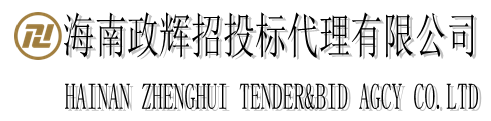 竞争性谈判文件采 购 人：白沙黎族自治县林业局项目名称：购买2020年金钟藤防治服务项目项目编号：HNZH-2020-270代理机构：海南政辉招投标代理有限公司                 2020年11月海南政辉招投标代理有限公司编制目 录第一章、谈 判 邀 请 函海南政辉招投标代理有限公司（招标代理机构）受白沙黎族自治县林业局（“采购人”）的委托，就购买2020年金钟藤防治服务项目（项目编号：HNZH-2020-270）组织竞争性谈判，欢迎合格的国内供应商提交密封报价。有关事项如下： 一、项目概况1、项目名称：购买2020年金钟藤防治服务项目2、项目编号：HNZH-2020-2703、采购内容：见“用户需求书 ”4、预算总金额：900000.00元；（A包最高限价：470000.00元，B包最高限价：430000.00元；投标报价超过最高限价按无效投标处理）5、分包情况：A、B包二、供应商资格要求：（供应商必须具备以下条件并提供相关资格证明材料）1、在中华人民共和国注册，具有独立承担民事责任能力的法人（需提供营业执照、税务登记证、组织机构代码证复印件，或者三证合一复印件, 均需加盖公章）；2、具有良好的商业信誉和健全的财务会计制度（需提供2020年任意1个月企业纳税证明复印件）；3、具有依法缴纳社会保障资金的良好记录（需提供22020年任意1个月社会保障缴费记录复印件）；4、投标人需提供参加此次政府采购活动前三年内，在经营活动中没有重大违法记录的声明（提供声明）；5、购买本谈判文件并缴纳投标保证金；6、“信用中国”网站(www.creditchina.gov.cn)渠道查询供应商信用记录，经查询未列入失信被执行人、重大税收违法案件当事人名单和中国政府采购网(www.ccgp.gov.cn)渠道查询供应商信用记录，经查询未列入政府采购严重违法失信行为记录名单（提供网址证明截图并加盖公章）；7、本项目不接受联合投标。四、谈判文件的获取时间：2020年11月10日至2020年11月12日工作时间（早上09:00~12:00；下午15:00~17：30）；地点：海口市美兰区五指山路16-3号康业花园西湖苑G栋2A；3、方式：现场报名。报名时提交的材料（收加盖公章复印件）：营业执照副本、组织代码证副本、税务登记证副本或三证合一的社会信用代码的营业执照、2020年任意1个月缴纳社会保障资金及纳税的凭证、法定代表人授权委托书（原件）、法定代表人身份证和被授权人身份证复印件,经办人须提供现公司社保证明材料。4、售  价：人民币300元/套（售后不退）5、投标保证金：A包：4700.00元；B包：4300.00元。户  名：海南政辉招投标代理有限公司开户行：中国工商银行股份有限公司海口新华支行账  户：2201023809200980178五、递交响应文件截止时间、谈判时间及地点1、递交响应文件截止时间：2020年11月13日08:20至08:30分前；2、谈判时间：2020年11月13日08:30分；3、谈判地点：海口市美兰区五指山路16-3号康业花园西湖苑G栋2A；4、采购信息发布媒介：中国海南政府采购网（www.ccgp-hainan.gov.cn）、全国公共资源交易平台网（海南省）（http://zw.hainan.gov.cn/ggzy)。六、采购单位联系方式名称：白沙黎族自治县林业局地址：海南省白沙黎族自治县电话：符先生  联系人:0898-27723290七、招标代理机构联系方式名称：海南政辉招投标代理有限公司地址：海口市美兰区五指山路16-3号康业花园西湖苑G栋2A电话：0898-66557609           联系人:周工  海南政辉招投标代理有限公司    2020年11月09日                                        第二章、谈判须知谈判须知前附表“谈判须知前附表”用于进一步明确正文中的未尽事宜，由采购人根据项目的具体特点和实际需要编制和填写，如有与本章正文内容不一致的，以本表的内容为准。一、总则1.基本要求1.1 本竞争性谈判文件适用于本文件第二章中所述货物及相关服务的谈判响应。1.2 具体谈判范围、采购范围及所应达到的具体要求，以本竞争性谈判文件中商务、技术和服务的相应规定为准。供应商的响应文件必须满足本次采购的实质目的，完全实现所应有的全部要求。供应商若存在任何理解上无法正确确定之处，均应当按照竞争性谈判文件所规定的提交响应文件截止时间前的澄清、修改等程序提出，否则，由此导致的任何不利后果均应当由供应商自行承担。2.定义2.1“采购人”系指本项目的采购人，含采购需求者和使用者，在履行合同阶段称为甲方或买方，名称详见供应商须知前附表第1条。2.2“采购代理机构”系指组织本次采购活动的海南政辉招投标代理有限公司。2.3“供应商”系指响应并且符合竞争性谈判文件规定资格条件和参加谈判的法人、其他组织或者自然人。在谈判阶段称为供应商、供应商在签订和履行合同阶段称为乙方、卖方或成交供应商。2.4“潜在供应商”指符合本竞争性谈判文件各项规定的合格供应商。2.5 “服务”指本竞争性谈判文件第二章所述供应商应该履行的承诺和义务。2.6 本竞争性谈判文件规定按日计算期间的，开始当天不计入，从次日开始计算。期限的最后一日是国家法定节假日的，顺延到节假日后的次日为期限的最后一日。3.合格的供应商3.1合格供应商条件3.1.1具有本项目实施能力，符合、承认并承诺履行本竞争性谈判文件各项规定的国内供应商均可参加谈判。3.1.2 供应商应符合《中华人民共和国政府采购法》规定的条件：（1）具有独立承担民事责任的能力；（2）具有良好的商业信誉和健全的财务会计制度；（3）具有履行合同所必需的设备和专业技术能力；（4）有依法缴纳税收和社会保障资金的良好记录；（5）参加此项采购活动前三年内，在经营活动中没有重大违法记录；（6）法律、行政法规规定的其他条件。3.1.3在“信用中国”网站(www.creditchina.gov.cn)渠道查询供应商信用记录，经查询未列入失信被执行人、重大税收违法案件当事人名单和中国政府采购网(www.ccgp.gov.cn)渠道查询供应商信用记录，经查询未列入政府采购严重违法失信行为记录名单（提供网址证明截图并加盖公章）。3.2 关系供应商限制3.2.1 利害关系供应商处理。单位负责人为同一人或者存在直接控股、管理关系的不同供应商不得参加同一合同项下的政府采购活动，否则，其响应文件作为无效处理。3.2.2 前期参与供应商处理。为采购项目提供整体设计、规范编制或者项目管理、监理、检测等服务的供应商，不得再参加该采购项目的其他采购活动。供应商为采购人、采购代理机构在确定采购需求、编制采购文件过程中提供咨询论证，其提供的咨询论证意见成为采购文件中规定的供应商资格条件、技术服务商务要求、评标因素和标准、政府采购合同等实质性内容条款的，视同为采购项目提供规范编制。3.2.3 利害关系代理人处理。2家以上的供应商不得在同一合同项下的采购项目中，同时委托同一个自然人、同一家庭的人员、同一单位的人员作为其代理人，否则，其响应文件作为无效处理。3.3 联合体响应本项目不接受联合体响应。3.4供应商的风险3.4.1如供应商代表不是法定代表人/主要负责人，在递交响应文件时须出示身份证原件，并递交身份证复印件和法定代表人/主要负责人授权委托书原件（按竞争性谈判文件格式填写），否则响应文件将被拒绝；如供应商代表是法定代表人/主要负责人，在递交响应文件时须出示身份证原件，并递交身份证复印件，否则响应文件将被拒绝。3.4.2供应商没有按照竞争性谈判文件的要求编制、签署、密封、标记、递交及修正响应文件的，自行承担响应无效的风险。3.4.3响应文件没有对竞争性谈判文件在各方面都做出实质性响应的，视为不合格供应商。3.4.4供应商提交的响应文件内容有下列情形之一的，一经发现，采购代理机构或采购人在任何时候都有权依法追究供应商的责任：（1）提供虚假的资料。（2）在实质性方面失实。3.5供应商家数的计算采用最低评标价法的采购项目，提供相同品牌产品的不同供应商参加同一合同项下报价的，以其中通过初步审查且报价最低的参加评审；报价相同的，由采购人或者采购人委托评标委员会按照竞争性谈判文件规定的方式确定一个参加评标的供应商，竞争性谈判文件未规定的采取随机抽取方式确定，其他报价无效。非单一产品采购项目，采购人应当根据采购项目技术构成、产品价格比重等合理确定核心产品，并在会议纪要中载明。多家供应商提供的核心产品品牌相同的，按前款规定处理。4.响应费用4.1无论谈判过程中的做法和结果如何，供应商自行承担所有与参加谈判活动有关的全部费用，采购代理机构和采购人在任何情况下均无义务和责任承担这些费用；4.2本次采购活动，代理服务费的交纳详见供应商须知前附表要求。5.中小企业政策及节能环保、信息安全要求政策优惠条件及要求:根据财政部、工业和信息化部关于《政府采购促进中小企业发展暂行办法》（财库【2011】181号）的要求，政府采购项目的政策优惠条件及要求如下：5.1根据财政部、工业和信息化部关于《政府采购促进中小企业发展暂行办法》（财库【2011】181号）的要求，对于非专门面对中小企业的项目，对小型和微型企业的价格给予6%的扣除，用扣除后的价格参与评审。享受政策优惠的小型、微型投标人须提供合法有效的“中小企业声明函”原件及中华人民共和国工商行政管理总局官网上“小微企业名录”查询截图（ http://xwqy.gsxt.gov.cn/））；未按要求提供的，视为放弃享受小微企业价格扣除优惠政策。小微企业（投标人）是指符合《小企业划型标准规定》的投标人，通过响应提供该企业制造的货物，由该企业承担工程、提供服务，或者提供其他小微企业制造的货物。本项所指货物不包括使用大型、中型企业注册商标的货物。5.2 参加政府采购活动的残疾人福利性单位应当提供《残疾人福利性单位声明函》原件，未提供的，视为放弃享受小微企业价格扣除优惠政策。5.3 根据《司法部关于政府采购支持监狱企业发展有关问题的通知》（财库[2014]68号）及《海南省财政厅、海南省司法厅关于政府采购支持监狱企业发展的实施意见》（琼财采[2018]611号）的规定，在政府采购活动中，监狱企业视同小型、微型企业。（提供由省级以上监狱管理局、戒毒管理局（含新疆生产建设兵团）出具的属于监狱企业的证明文件复印件，提交原件核查）。5.4本次招标优先选购中华人民共和国财政部公布的《节能环保产品目录》的标的物。5.5 关于强制采购节能产品和优先采购环境标志产品的要求5.5.1 投标产品属于政府强制采购节能产品的，投标人应当选择《节能产品政府采购清单》中的产品投标，并提供有效的节能产品认证证书复印件。本次投标产品型号如列入最新一期（节能清单在标书发布之日后公布的，同时执行上期和本期节能清单）节能产品政府采购清单内型号（投标产品型号和节能清单型号须完全一致）。施行强制采购的产品如无证明材料，投标无效；非强制采购产品无证明材料，不予认定。政府强制采购节能产品以最新一期节能产品政府采购清单中标注"★"的产品为准。
    5.5.2 本次投标产品型号如为列入最新一期（环保清单在标书发布之日后公布的，同时执行上期和本期环保清单）环境标志产品政府采购清单内型号，投标人须在投标文件中提供有效的环保产品认证证书复印件，否则不予认定。6、注意事项如果没有特别声明或要求，供应商被视为充分熟悉本谈判项目所在地与履行合同有关的各种情况，包括自然环境、气候条件、劳动力及公用设施等，本竞争性谈判文件不再对上述情况进行描述。二、竞争性谈判文件7.竞争性谈判文件的组成7.1竞争性谈判文件用以阐明供应商准备响应文件所必须的信息，以及谈判、开标、评审和签订合同等有关规定。竞争性谈判文件由下述部分组成：（1）谈判邀请（2）谈判须知（3）采购需求（4）合同文本（5）响应内容和格式（6）评审办法7.2 谈判供应商应详细阅读竞争性谈判文件的全部内容。如果谈判供应商没有按照竞争性谈判文件要求提交全部资料或者没有对竞争性谈判文件在各方面的要求都做出实质性响应，可能导致其谈判被拒绝。8.竞争性谈判文件的澄清和修改8.1 在谈判截止时间前，采购代理机构无论出于何种原因，可以对竞争性谈判文件进行必要的补遗、澄清或修改。8.2 竞争性谈判文件的补遗、澄清或修改（1）在提交首次响应文件截止之日前，采购人、采购代理机构无论出于何种原因，可以对竞争性谈判文件进行必要的补遗、澄清或修改；补遗、澄清或修改内容可能影响响应文件编制的，采购代理机构须在首次递交响应文件截止之日3个工作日前，发布公告或以书面形式通知所有获取竞争性谈判文件的潜在供应商；不足3个工作日的，采购代理机构应当顺延首次递交响应文件和谈判时间，在此情况下，采购当事人受首次递交响应文件截止期制约的所有权利和义务均应延长至新的截止日期；（2）澄清或修改后的内容是竞争性谈判文件的组成部分，并对潜在供应商具有约束力。有关本项目竞争性谈判文件的澄清及变更信息以第一章指定网站公告及下载内容为准，采购代理机构不再另行通知，潜在供应商须及时关注关于本项目采购信息的更新事项，否则自行承担由此产生的风险。竞争性谈判文件与更正公告的内容相互矛盾时，以最后发出的更正公告为准。9.其他9.1标前答疑会和现场踏勘9.1.1供应商须知前附表规定组织答疑会或/和现场踏勘的，采购代理机构按供应商须知前附表规定的时间、地点组织答疑会或/和供应商踏勘项目现场，供应商如不参加的，其风险由供应商自行承担，采购代理机构不承担任何责任。采购代理机构不组织踏勘现场的，供应商可以自行决定是否踏勘现场。9.1.2答疑会上，采购代理机构或/和采购人将解答供应商的疑问。9.1.3采购代理机构或/和采购人在踏勘现场中口头介绍的情况（如有），供供应商在编制响应文件时参考，采购代理机构或/和采购人不对供应商据此作出的判断和决策负责。9.1.4采购代理机构不单独或者分别组织只有1个供应商参加的现场考察。9.1.5供应商自行承担参加答疑或现场考察所发生的一切费用。9.2述标和/或产（样）品演（展）示具体要求详见第三章“采购需求”和/或“供应商须知前附表”有关规定。响应文件10.响应文件的语言和计量单位10.1 供应商提交的响应文件（包括技术文件和资料、图纸中的说明）以及供应商与采购人或采购代理机构就有关响应的所有来往函电均应使用中文简体字。原版为外文的证书类文件，以及由外国人作出的本人签名、外国公司的名称或外国印章等可以是外文，但应当提供中文翻译文件（可以是复印件）并加盖供应商公章。原版为外文的证书类、证明类文件，与供应商名称或其他实际情况不符的，供应商应当提供相关证明文件。10.2计量单位：除技术规格及要求中另有规定外，本采购项下的响应均采用国家法定的计量单位。10.3货币单位：本次采购项目的响应均以人民币报价。11.知识产权11.1供应商应保证在本项目使用的任何产品和服务（包括部分使用）时，不会产生因第三方提出侵犯其专利权、商标权或其它知识产权而引起的法律和经济纠纷，如因专利权、商标权或其它知识产权而引起法律和经济纠纷，由供应商承担所有相关责任。11.2 采购人享有本项目实施过程中产生的知识成果及知识产权。11.3 供应商如欲在项目实施过程中采用自有知识成果，需在响应文件中声明，并提供相关知识产权证明文件。使用该知识成果后，供应商需提供开发接口和开发手册等技术文档，并承诺提供无限期技术支持，采购人享有永久使用权。11.4 如采用供应商所不拥有的知识产权，则在报价中必须包括合法获取该知识产权的相关费用。 12.响应文件要求12.1响应文件分为商务部分和技术部分。响应文件须对竞争性谈判文件中的内容做出实质性和完整的响应，如果响应文件填报的内容资料不详，或没有提供竞争性谈判文件中所要求的全部资料及数据，将被视为响应文件完整性有缺陷。12.2技术部分指供应商提交的能够证明供应商提供的货物及服务符合竞争性谈判文件规定的文件，这些文件可以是但不限于文字资料、图纸和数据等。商务部分指供应商提交的证明其有资格参加响应和成交后有能力履行合同的文件，这些文件可以是但不限于文字资料、证书复印件和数据报表等。13.响应文件编写13.1按照竞争性谈判文件中第五章对响应材料格式部分规定的顺序，统一编目编码并编制目录，响应文件应装订牢固不可拆卸（如：胶订）。由于编排混乱导致响应文件被误读或查找不到，责任应当由供应商承担。13.2除非另有规定，第三章“采购需求”中如有分包号的，供应商可对所列的全部包号或部分包号进行响应，评标与授标以包为单位。同一包号内所有采购内容响应时必须完整无缺项，响应文件必须按每个包号的要求分别编制、装订和封装，否则视为不合格供应商。13.3供应商根据竞争性谈判文件载明的采购项目实际情况，拟在成交后将成交项目的非主体、非关键性工作交由他人完成的，应当在响应文件中载明分包承担主体、分包承担主体应当具备相应资质条件且不得再次分包。小型、微型企业不得分包或者转包给大型、中型企业，中型企业不得分包或者转包给大型企业。14.响应报价14.1 响应报价要求14.1.1所有响应报价均以人民币元为计算单位。只要投报了一个确定数额的总价，无论分项价格是否全部填报了相应的金额或免费字样，报价应被视为已经包含了但并不限于各项购买货物及其保管、运送、安装、调试、验收、保险和相关服务等的费用和所需缴纳的所有价格、税、费。在其他情况下，由于分项报价填报不完整、不清楚或存在其他任何失误，所导致的任何不利后果均应当由供应商自行承担。14.1.2供应商投报多包的，应对每包分别报价并分别填报开标一览表。14.1.3供应商应按第五章分项报价明细表的内容填写服务内容、总价及其他事项。开标一览表中价格填报处不应有空白，如无费用可填报“/”。14.1.4供应商对响应报价若有说明应在开标一览表显著处注明，只有开标时唱出的报价和优惠才会在评标时予以考虑。开标一览表须单独密封递交。14.1.5响应的报价优惠应对应开标一览表、响应报价明细表等提供相应的明细清单。除报价优惠外，任何超出竞争性谈判文件要求而额外赠送的货物、免费培训等其他形式的优惠，在评审时将不具有竞争优势。14.1.6对于有分项及特殊需求的服务内容，应由供应商自行设计相关格式。供应商按照上述要求分类报价，其目的是便于评标，但在任何情况下并不限制采购代理机构或采购人以其他条款签订合同的权利。14.2最低报价不能作为成交的保证。14.3 响应文件报价出现前后不一致的，按照下列规定修正：（1）响应文件中开标一览表内容与竞争性谈判文件中相应内容不一致的，以开标一览表为准； （2）大写金额和小写金额不一致的，以大写金额为准；（3）单价金额小数点或者百分比有明显错位的，以开标一览表的总价为准，并修改单价；（4）总价金额与按单价汇总金额不一致的，以单价金额计算结果为准。同时出现两种以上不一致的，按照前款规定的顺序修正。修正后的报价按照24.8条的规定经供应商确认后产生约束力，供应商不确认的，其响应无效。15.谈判保证金15.1 谈判保证金为响应文件的组成部分之一，谈判保证金用于保护本次采购活动免受供应商的行为而引起的风险。供应商缴纳保证金时必须注明：HNZH-2020-270等字样，否则视为无效投标。    15.2采购人或采购代理机构应当自成交通知书发出之日起5个工作日内退还未成交供应商的谈判保证金，自签订合同之日起5个工作日内退还成交供应商的谈判保证金或者转化为成交供应商的履约保证金。由于供应商的自身原因未及时办理谈判保证金退还的，其责任和由此造成的后果由供应商自行承担。15.3谈判保证金的有效期与响应有效期一致，否则视为无效响应。15.4供应商办理谈判保证金手续时，在“付款人”一栏中填写响应单位名称（须与购买竞争性谈判文件的单位名称一致，否则自行承担由此产生的风险）。15.5供应商在谈判截止时间前撤回已提交的响应文件的，采购代理机构应当自收到供应商书面撤回通知之日起5个工作日内，退还已收取的谈判保证金，但因供应商自身原因导致无法退还的除外。15.6发生以下情况之一的，谈判保证金可以不予退还：（1）在提交响应文件截止时间后撤回响应文件的；（2）在响应文件中提供虚假材料的；（3）除因不可抗力或竞争性谈判文件认可的情形以外，成交供应商不与采购人签订合同的；（4）供应商与采购人、其他供应商或者采购代理机构恶意串通的；（5）成交后不领取或者不接收成交通知书的；（6）由于成交供应商的原因未能按照竞争性谈判文件的规定交纳履约保证金的；（7）响应有效期内，供应商在政府采购活动中有违法、违规、违纪行为。（8）响应有效期内，供应商撤销响应文件的。上述不予退还谈判保证金的情况给采购代理机构造成损失的，还要承担赔偿责任。16.响应文件的有效期16.1本项目响应文件的有效期详见供应商须知前附表第12条。有效期不足将导致其响应无效。响应截止时间后，供应商在响应有效期内不得撤销响应文件。16.2特殊情况下采购代理机构可于响应有效期满之前书面要求供应商同意延长有效期，供应商应在采购代理机构规定的期限内以书面形式予以答复，供应商答复不明确或者逾期未答复的，均视为拒绝上述要求。供应商拒绝上述要求的，其响应保证金可按规定予以退还。对于接受该要求的供应商，既不要求也不允许其修改响应文件，但将要求其相应延长响应保证金有效期，有关退还和不予退还响应保证金的规定在响应有效期延长期内继续有效。同意响应有效期延长的，供应商自行承担由此产生的费用；同意响应有效期延长的供应商不足三家的，予以废标。不同意延长响应有效期的，响应有效期满自动失效。 17.响应文件的签署及其他规定17.1组成响应文件的各项文件均应遵守本条规定。17.2响应文件签署要求如下：响应文件所使用的印章必须为单位公章，且与供应商单位名称完全一致，不能以其它业务章或附属机构印章代替，否则视为无效响应文件；（2）响应文件如有改动，必须在改动之处加盖单位公章或响应代表签字（或盖名章）摁手印；17.3供应商应按照竞争性谈判文件第六章中提供的“响应文件格式”编制响应文件，如自有格式并按其格式编制的响应文件，其内容必须包含“响应文件格式”中所有的实质性内容并受其约束。17.4正本、副本必须打印装订，响应文件的正本须经法人代表/负责人或被授权代表逐页签字并加盖公章，副本可以用正本的完整复印件，并在封面标明“正本”、“副本”字样。正本与副本如有不一致，则以正本为准。响应文件正本所加盖的供应商公章必须为鲜章，否则投标无效。17.5因响应文件字迹潦草或表达不清所引起的不利后果由供应商承担。17.6响应文件不得涂改和增删，如要修改错漏处，修改处必须由法人代表或被授权代表签名、或盖公章。响应文件的密封和递交18．l 响应文件的密封及标记18.1.1供应商应将响应文件正本和所有副本分别密封在两个专用袋（箱）中（正本一包，副本一包），电子文档单独密封，并在报价专用袋（箱）上标明“正本”、“副本”、“电子文档”“开标一览表”字样，封口处应加盖骑缝章。正面封套标明（详见谈判须知前附表15.）18.1.2密封袋背面封口处上下两端粘贴“于2020年 月 日 时 分（北京时间）前不得开启”字样，并加盖公章。18.1.3响应文件未按18.1.1、18.1.2上述规定书写标记和密封者，应视为非响应性响应予以拒绝，招标人不对响应文件被错放或先期启封负责。18.2响应文件的递交方式18.2.1供应商须在递交响应文件截止时间前将响应文件送达招标人规定的报价地点。在递交响应文件截止时间后递交的响应文件，招标人将拒绝接受18.2.2 若招标人推迟了递交响应文件截止时间，应以公告的形式通知所有供应商。在这种情况下，谈判方和供应商的权利和义务均应以新的截止时间为准。18.2.3截至谈判截止时间，参加谈判的供应商（以递交响应文件家数为准）不足法定家数的，予以采购失败，响应文件原封退还给供应商；18.2.4参加响应供应商数量满足法定家数的，同一时间予以开标，开标后，响应文件一律不予退还。19.响应文件补充、修改和撤回19.l 供应商在响应截止时间前，可以对所递交的响应文件进行补充、修改或者撤回，并书面通知采购人或者采购代理机构。补充、修改的内容应当按照竞争性谈判文件要求签署、盖章、密封后，作为响应文件的组成部分。19.2 响应文件的修改文件应按18.1规定密封和递交，还须注明“修改响应文件”和“开标前不得启封”字样。修改文件须在响应截止时间前送达规定的响应地点。上述补充或修改若涉及响应报价，必须注明“最终唯一报价”字样，否则将视为有选择的报价。19.3 供应商不得在响应截止时间以后修改或/和撤回响应文件。20.供应商注意事项20.1供应商有下列情形之一的,评标委员会认定为供应商串通响应，其响应无效，书面报告财政部门：（1）不同供应商的响应文件由同一单位或者个人编制；（2）不同供应商委托同一单位或者个人办理响应事宜；（3）不同供应商的响应文件载明的项目管理成员或者联系人员为同一人；（4）不同供应商的响应文件异常一致或者响应报价呈规律性差异；（5）不同供应商的响应文件相互混装；（6）不同供应商的响应保证金从同一个单位或者个人账户转出。20.2 供应商存在下列情形之一的，响应无效：（1）未按照竞争性谈判文件的规定提交谈判保证金的；（2）响应文件未按照竞争性谈判文件要求签署、盖章的；（3）不具备竞争性谈判文件规定的资格要求的；（4）报价超过竞争性谈判文件规定的预算金额或者最高限价的；（5）响应文件含有采购人不能接受的附加条件的；（6）法律、法规和竞争性谈判文件规定的其他无效情形。20.3在评标期间，供应商企图影响采购人、采购代理机构或评标委员会评审公正性的任何活动，将导致响应无效，并由其承担相应的法律责任。 开标与评审21.开标21.1采购代理机构按照相关规定，在竞争性谈判文件确定的时间、地点主持开标，并邀请供应商代表参加,供应商响应代表须携带个人身份证（或其他有效证件）复印件和授权委托书亲自出席开标会并确认开标情况。如果不参加开标的，则视同该供应商承认开标记录，且不得事后对开标记录提出任何异议，否则，其响应将作无效响应论处。21.2开标时按规定查验纸质响应文件密封情况。对密封等情形确认后响应文件当众拆封。21.3 评审小组按照竞争性谈判文件的要求，对供应商提供的资格审查文件进行审查。供应商的资格审查一般包括有效的营业执照、良好的商业信誉和健全的财务会计制度、依法纳税及社保资金的良好记录等（详见资格性审查表）。资格审查应按照竞争性谈判文件要求，以确认承诺、现场查询等方式进行。21.4 审查合格供应商进行谈判提交最终报价。21.5唱标环节由评审工作人员当众宣读供应商名称、响应报价等“开标一览表”所载明的部分内容及最终报价。供应商若有报价和优惠未被唱出，或对开标过程、开标记录有异议，以及认为相关人员有需要回避情形的，应及时声明。21.6评审工作人员做开标记录，并在开标后要求供应商响应代表签字确认。供应商未参加开标的，视同认可开标结果。22.评审22.1 评审步骤与要求22.1.1 组建谈判小组22.1.1.1代理机构根据有关法律法规和本竞争性谈判文件的规定，结合本谈判项目的特点组建谈判小组，对具备实质性响应的响应文件进行评估和比较。谈判小组由三人以上单数组成。22.1.1.2采购人或代理机构就竞争性谈判文件征询过意见的专家,不作为评审专家参加评审，采购人代表不能以专家身份参与评审，代理机构工作人员不得参加评审。22.1.1.3评审专家应当从政府采购评审专家库内相关专业的专家名单中随机抽取。技术复杂、专业性强的采购项目，经主管预算单位同意，可以自行选定评审专家。技术复杂、专业性强的采购项目，评审专家中应当包含1名法律专家。22.2 谈判准备与初步评审22.2.1 响应截止时间后，谈判小组将审查响应文件是否符合竞争性谈判文件的基本要求：内容是否完整、资格证明文件是否齐全、有无计算错误、文件签署是否齐全。22.2.2谈判小组对下列情况进行审查，以判断参与谈判供应商是否实质响应了谈判文件：（1） 谈判供应商资质条件是否响应谈判文件的要求；（2） 谈判供应商在响应文件中提交的商务和技术文件是否响应谈判文件的要求；（3） 谈判供应商自行编写的技术文件是否合理可行；（4） 谈判供应商是否具备良好的财务状况和偿付能力；（5） 所报价格是否合理。22.2.3 实质上响应的响应是指与竞争性谈判文件的主要条款、条件和规格相符，没有重大偏离或保留。（1）重大偏离或保留系指响应产品的质量、数量和交货期限等明显不能满足竞争性谈判文件的要求，或者实质上与竞争性谈判文件不一致，而且限制了采购人的权利或供应商的义务，纠正这些偏离或保留将对其他实质上响应要求的供应商的竞争地位产生不公正的影响。包括但不限于：1）应当交纳响应保证金的供应商未提交响应保证金或金额不足的；2）资格证明文件不全或无效的；3）响应文件未按竞争性谈判文件的规定签署、盖章的；4）响应有效期不足的；5）未按照竞争性谈判文件规定报价的；6）不符合竞争性谈判文件有关分包、转包规定的；7）响应文件附有采购人不能接受的条件；8）不符合竞争性谈判文件中规定的其他实质性要求。（2）重大偏离不允许在响应截止时间后修正，但谈判小组将允许修正响应中不构成重大偏离的地方，这些修正不会对其他实质上响应竞争性谈判文件要求的供应商的竞争地位产生不公正的影响。（3）如果响应文件实质上没有响应竞争性谈判文件的要求，谈判小组将予以拒绝，供应商不得再对响应文件进行任何修正从而使其响应成为实质上响应的响应。22.2.4响应文件的细微偏差是指在实质上响应竞争性谈判文件要求，但在个别地方存在漏项或者提供了不完整的技术信息和数据等情况，并且补正这些遗漏或者不完整不会对其他供应商造成不公平的结果。细微偏差不影响响应文件的有效性。22.3响应的澄清22.3.1谈判小组在对响应文件的有效性、完整性和响应程度进行审查时，可以要求供应商对响应文件中含义不明确、同类问题表述不一致或者有明显文字和计算错误的内容等作出必要的澄清、说明或者更正。供应商的澄清、说明或者更正不得超出响应文件的范围或者改变响应文件的实质性内容。谈判小组要求供应商澄清、说明或者更正响应文件应当以书面形式作出，并由谈判小组专家签字。供应商的澄清、说明或者更正应当由响应代表签字或者加盖公章。响应代表非法定代表人/主要负责人的，应当附法定代表人/主要负责人授权书。供应商为自然人的，应当由本人签字并附身份证明。22.3.2供应商必须按照谈判小组通知的内容和时间做出书面答复，该答复经响应代表签字认可，将作为响应文件内容的一部分。澄清、说明或者补正不得超出响应文件的范围或者改变响应文件的实质性内容。供应商拒不按照要求对响应文件进行澄清、说明或者补正的，谈判小组可拒绝该响应。22.3.3如谈判小组一致认为某个供应商的报价与各供应商报价的平均报价价差较大，存在明显不合理，有低于成本价或降低质量、不能诚信履行的可能，影响公平竞争时，谈判小组有权决定是否通知供应商限期进行书面解释或提供相关证明材料。若已要求，而该供应商在规定期限内未做出解释、作出的解释不合理或不能提供证明材料的，谈判小组可拒绝该响应。22.4对响应文件的详细评审22.4.1谈判小组所有成员应当集中与单一供应商分别进行谈判，并给予所有参加谈判的供应商平等的谈判机会。22.4.2谈判内容包括商务文件和服务要求的响应情况、所报价格等以及谈判小组认为存在偏离或有必要明确的其它问题。谈判小组将对谈判内容以谈判纪要的形式作出书面记录，谈判结束后，谈判供应商代表应在谈判纪要上签字确认。谈判纪要经供应商谈判代表签字确认后生效。22.4.3在谈判过程中，谈判小组可以根据竞争性谈判文件和谈判情况实质性变动采购需求中的技术、服务要求以及合同草案条款，但不得变动竞争性谈判文件中的其他内容。实质性变动的内容，须经采购人代表确认。对竞争性谈判文件作出的实质性变动是竞争性谈判文件的有效组成部分，如果谈判小组对谈判文件实质性内容作出变更，代理机构将书面通知所有参加谈判的谈判供应商，使每个谈判供应商均有同等机会根据修改后的谈判条件提交新的方案。供应商应当按照竞争性谈判文件的变动情况和谈判小组的要求重新提交响应文件，并由其响应代表签字或者加盖公章。由响应代表非法定代表人/主要负责人的，应当附法定代表人/主要负责人授权书。供应商为自然人的，应当由本人签字并附身份证明。22.4.4如果谈判中谈判小组确认需要谈判供应商就谈判中的相关问题提交澄清或补正材料，供应商应当在现场说明是否具备该材料并在谈判纪要上作出承诺。谈判供应商须应按照谈判小组的时限及其它相关要求送达澄清或补正材料，并由其响应代表签字或者加盖公章。若谈判供应商未按要求提交澄清或补正材料，视为谈判供应商放弃成交。22.4.5已提交响应文件的供应商，在提交最后报价之前，可以根据谈判情况退出谈判。采购代理机构应当退还退出谈判的供应商的谈判保证金。22.5报价（1）谈判小组根据谈判情况、各谈判供应商的承诺及其提交的谈判补正澄清材料的情况，要求所有实质响应谈判文件的供应商进行二次报价。（2）谈判报价经供应商谈判代表签字确认后生效。（3）如果最低二次报价有两家（含）以上相同，谈判小组可要求所有参加谈判的供应商进行三次报价，依此类推。22.6确定成交供应商22.6.1谈判小组根据谈判情况确定实质性响应谈判文件要求的供应商中，按照最后报价由低到高的顺序提出3名以上成交候选人，并编写评审报告。22.6.2 评审报告应当由谈判小组全体人员签字认可。谈判小组成员对评审报告有异议的，谈判小组按照少数服从多数的原则推荐成交候选供应商，采购程序继续进行。对评审报告有异议的谈判小组成员，应当在报告上签署不同意见并说明理由，由谈判小组书面记录相关情况。谈判小组成员拒绝在报告上签字又不书面说明其不同意见和理由的，视为同意评审报告。22.6.3 采购人将确定排名第一的成交候选人为成交供应商并向其授予合同。排名第一的成交候选人因不可抗力或者自身原因不能履行合同，或者本文件规定应当提交响应保证金而在规定期限未能提交的，采购人可以按照财政部关于《政府采购非招标采购方式管理办法》的通知(第74号令)第二十二条第二款规定的原则确定其他供应商作为成交供应商并签订政府采购合同。22.6.4 采购代理机构将在评标结束后2个工作日内将评审报告送采购人。采购人自收到评审报告之日起5个工作日内，在评审报告确定的成交供应商候选人名单中按规定确定成交供应商，否则视同按评审报告推荐顺序确定排名第一的成交供应商候选人为成交供应商。采购人也可授权谈判小组按本条规定直接确定成交供应商。22.6.5除资格性检查认定错误、价格计算错误外，采购人或者采购代理机构不得以任何理由组织重新评审。采购人、采购代理机构发现谈判小组未按照竞争性谈判文件规定的评审标准进行评审的，应当重新开展采购活动，并同时书面报告本级财政部门。22.6.6采购人或者采购代理机构不得通过对样品进行检测、对供应商进行考察等方式改变评审结果。五、定标、合同与验收23.定标准则评审委员会推荐排名第一且经采购人确认的或经采购人授权评审委员会直接确定的供应商即为成交供应商。24.成交通知24.1由采购代理机构在省级及以上财政部门指定媒体上公布成交结果，向成交供应商发送《成交通知书》，但该成交结果的有效性不依赖于未成交的供应商是否已经收到该通知；24.2成交通知书是合同的有效组成部分；24.3成交通知书对采购人和成交供应商均具有法律效力。成交通知书发出后，采购人改变成交结果，或者成交供应商无正当理由放弃成交的，应当承担相应的法律责任；出现争议的，报财政部门处理。24.4成交供应商的响应文件如属于本应作为无效响应处理或者有政府采购法律法规规章制度规定成交无效情形的，采购代理机构在取得有权主体的认定以后，应当宣布发出的成交通知书无效，依法重新确定成交供应商或者重新开展采购活动。25.合同签订25.1成交供应商在收到《成交通知书》后，应在规定的时间内与采购人签订采购合同。由于成交供应商的原因逾期未与采购人签订采购合同的，将视为放弃成交，取消其成交资格并将按相关规定进行处理。25.2采购人不得向成交供应商提出任何不合理的要求作为签订合同的条件，不得与成交供应商私下订立背离合同实质性内容的任何协议，所签订的合同不得对竞争性谈判文件和成交供应商响应文件作实质性修改。25.3采购人如需追加与合同标的相同的货物，在不改变合同其他条款的前提下，成交供应商可与采购人协商签订补充合同，但所有补充合同的采购金额不得超过原合同金额的10%。25.4供应商成交及签订合同后，不得擅自转包。26.合同履行26.1成交供应商与采购人签订合同后，合同双方应严格执行合同条款，履行合同规定的义务，保证合同的顺利完成。26.2在合同履行过程中，如发生合同纠纷，合同双方应按照《合同法》的有关规定进行处理。27.验收：成交供应商与采购人应严格按照要求进行验收。六、质疑28.质疑提出28.1供应商认为竞争性谈判文件、采购过程和中标结果使自己的合法权益受到损害的，可以在知道或者应知其权益受到损害之日起七个工作日内，以书面形式向采购人、采购代理机构提出质疑。28.2供应商在法定质疑期内须一次性提出针对同一采购程序环节的质疑，采购人、采购代理机构在任何情况下有权拒绝接受供应商在法定质疑期多次性提出针对同一采购程序环节的质疑。28.3供应商可以委托代理人进行质疑和投诉。其授权委托书应当载明代理人的姓名或者名称、代理事项、具体权限、期限和相关事项。供应商为自然人的，应当由本人签字；供应商为法人或者其他组织的，应当由法定代表人、主要负责人签字或者盖章，并加盖公章。代理人提出质疑和投诉，应当提交供应商签署的授权委托书。29.质疑函29.1 质疑函须使用财政部制定的政府采购供应商质疑函范本进行编写。29.2质疑函包括下列内容：（1）供应商的姓名或者名称、地址、邮编、联系人及联系电话；（2）质疑项目的名称、编号；（3）具体、明确的质疑事项和与质疑事项相关的请求；（4）事实依据；（5）必要的法律依据；（6）提出质疑的日期。按照“谁主张、谁举证”的原则，质疑书应当附上相关证明材料，否则质疑将视为无有效证据支持，将被予以驳回。29.3供应商为自然人的，应当由本人签字；供应商为法人或者其他组织的，应当由法定代表人、主要负责人，或者其响应代表签字或者盖章，并加盖单位公章，不得加盖合同专用章、投标专用章等各种形式的专用章。30.质疑受理30.1质疑书原件可采取当面递交或邮寄、快递的方式送达代理机构。以邮寄、快递方式递交的，质疑提起日期以邮寄件上的戳记日期、邮政快递件上的戳记日期或非邮政快递件上的签注之日计算，受理日期则以代理机构收到质疑函原件之日计算。以邮寄、快递方式递交质疑函的，质疑人可以在质疑有效期内以清晰扫描及时将质疑事项告知代理机构，并提供邮寄件、快递件的有效查询方式。30.2 质疑函接收信息联系部门：海南政辉招投标代理有限公司—项目部联系电话及联系人：0898-66557609  周工通讯地址：海南省海口市五指山路康业花园西湖苑G栋2A30.3有下列情形之一的，属于无效质疑，采购人或采购代理机构可不予受理：（1）未在有效期限内提出质疑的；（2）质疑未以书面形式提出的；（3）所提交材料未明示属于质疑材料的；（4）质疑事项已经进入投诉或者诉讼程序的；（5）其它不符合受理条件的情形。（6）供应商未在法定质疑期内一次性提出针对本项目采购程序环节的质疑。30.4质疑函的形式有下列情形之一的，采购人或采购代理机构应当一次性告知质疑人在法定质疑期内修改后重新提交。法定质疑期内质疑人未重新提交，或者重新提交的质疑仍不符合形式规定的，由此产生的风险由投标人自行承担：（1）质疑函未按照谈判须知正文28.3条要求提供的；（2）质疑函未按照谈判须知正文29.3条要求签署和盖章的；（3）质疑函未使用财政部制定的政府采购供应商质疑函范本进行编写的；（4）质疑函内容不全的。30.5代理机构应于收到质疑函后一个工作日内对质疑函的形式进行审查，符合条件的质疑，应当受理并向质疑人发出质疑签收单。收到质疑函原件并向质疑人发出质疑签收单之日，为质疑正式受理之日。质疑函在质疑有效期内需要修改、补充的，以提交修改或补充的质疑函原件并发出质疑签收单之日作为质疑正式受理之日。其他31.采购项目终止31.1在谈判过程中，谈判小组发现有下列情形之一的，应当终止竞争性谈判采购活动,发布项目终止公告并说明原因，重新开展采购活动：（1）因情况变化，不再符合规定的竞争性谈判采购方式适用情形的；（2）出现影响采购公正的违法、违规行为的；（3）除《政府采购非招标采购方式管理办法》第二十一条第三款规定的情形外，在采购过程中符合要求的供应商或者报价未超过采购预算的供应商不足3家的。 竞争性谈判采购活动终止后，谈判小组应作出书面报告。31.2在采购活动中因重大变故，采购任务取消的，采购人或者采购代理机构应当终止采购活动，通知所有参加采购活动的供应商，并将项目实施情况和采购任务取消原因报送本级财政部门。31.3.终止采购活动后，采购代理机构应当将终止采购活动原因通知所有供应商。32.保密和披露32.1 供应商自领取竞争性谈判文件之日起，须履行本采购项目下保密义务，不得将因本次采购获得的信息向第三人外传。32.2采购人或采购代理机构有权将供应商提供的所有资料向有关政府部门或评审委员会披露。32.3在采购人或采购代理机构认为适当时、国家机关调查、审查、审计时以及其他符合法律规定的情形下，采购人或采购代理机构无须事先征求供应商同意而可以披露关于采购过程、合同文本、签署情况的资料、供应商的名称及地址、响应文件的有关信息以及补充条款等，但应当在合理的必要范围内。对任何已经公布过的内容或与之内容相同的资料，以及供应商已经泄露或公开的，无须再承担保密责任。33.法律及相关政策采购人、政府采购代理机构及供应商的一切采购响应活动均适用《政府采购法》、《政府采购法实施条例》、《政府采购质疑和投诉办法》及其配套的法规、规章、政策。第三章、用户需求书一、项目概况（1）项目名称：购买2020年金钟藤防治服务项目   （2）采购预算:¥900000.00元;（A包最高限价：470000.00元，B包最高限价：430000.00元；投标报价超过最高限价按无效投标处理）（3）服 务 期(A、B包）：一年（4）服务地点：采购人指定地点（5）付款方式：自签订合同之日起预付50%，项目完成后付30%，验收合格后付清项目款。二、项目内容及要求A包1.概述为尽快落实海南省林业局对金钟藤危害防治的部署，确保防治工作的科技含量和防治成效，本次白沙县2020年森林生态效益补偿基金森林有害生物防治项目作业总面积1175亩。2．地理位置白沙县位于海南岛中部偏西，地处东经109°44′、北纬19°23′，座落在黎母山脉中段西北麓、南渡江上游，东邻琼中、南接乐东、西连昌江、北抵儋州。作业区位于白沙县细水乡，作业区受金钟藤危害严重，林木受其攀爬缠绕和覆盖扭曲变形、生长受滞，逐渐枯死，并且还有不断蔓延成灾的绉势，严重干扰破坏了原有的自然生态系统，导致生境恶化、破碎、异质化、群落生物多样性和物种功能组群多样性的贫乏，增强了群落的可入侵性，从而给予入侵物种入侵的机遇。2.1森林资源情况全县森林面积264.13万亩，其中：天然林面积114.5万亩，人工林面积149.63万亩，森林覆盖率达83.17%。林林蓄积量达到1335万立方米，全县已基本实现了消灭宜林荒山荒地的目标。全县目前已划入国家重点公益林面积为86.15万亩，主要分布于阜龙乡、南开乡、细水乡、元门乡、青松乡、金波乡、牙叉镇、打安镇等。1994年全面停止天然林采伐，实施人工造林工程，天然林保护工程后，实现了森林面积、森林蓄积量双增长，成为全省有林面积最大，森林覆盖率较高的市县之一。3项目建设地立地条件3.1 防除小班位置 作业区位于白沙县细水乡，3个防治小班总面积1175亩，详见表3-1及附图。表3-1             项目作业区小班面积及坐标表3.2 防除小班立地条件 1号小班位于细水乡合口村委会，面积410亩，平均海拔400m，坡向东，坡度12°，坡位上坡。土层厚度为50cm，土壤类型为砖红壤。被金钟藤攀爬缠绕和覆盖的乔木为天然阔叶混交林。乔木主要有：三角枫、厚皮树、鸟不宿、刺树、黄牛木等；灌木主要有：毛捻、野牡丹等，草本主要有茅草、棕叶芦、草扣、三角芒、燕尾蕨等，呈少量散生分布，金钟藤攀爬缠绕树木严重，部分林木树冠被金钟藤覆盖，盖度为75%。2号小班位于细水乡合口村委会，面积390亩，平均海拔380m，坡向东，坡度12°，坡位中坡。土层厚度为60cm，土壤类型为砖红壤。被金钟藤攀爬缠绕和覆盖的乔木为天然阔叶混交林。乔木主要有：三角枫、木棉、厚皮树、白茶树等；灌木主要有：毛捻、野牡丹等，草本主要有大芒、棕叶芦等，呈少量散生分布，金钟藤攀爬缠绕树木严重，部分林木树冠被金钟藤覆盖，盖度为75%。3号小班位于细水乡合口村委会，面积375亩，平均海拔330米，坡向东南，坡度11°，坡位下坡。土层厚度为50cm，土壤类型为砖红壤。被金钟藤攀爬缠绕和覆盖的乔木为天然阔叶混交林。乔木主要有：黄牛木、木棉、厚皮树、白茶树等；灌木主要有：毛捻、野牡丹等，草本主要有大芒、棕叶芦等，呈少量散生分布，金钟藤攀爬缠绕树木严重，部分林木树冠被金钟藤覆盖，盖度为75%。4 指导思想与作业原则4.1 指导思想根据国家林业“十二五”规划纲要和海南生态省建设需要以及省林业局在林业有害生物防治工作中提出的五点要求，以科学发展观为指导,以突出生态、社会效益为宗旨,遵循自然生态规律，按科学、合理、高效的原则，认真贯彻落实《森林病虫害防治条例》和《植物检疫条例》，坚持“预防为主、综合治理”的方针，在白沙县金钟藤危害严重地区，建立布局合理、技术先进的高效防除金钟藤危害的防控机制，实现金钟藤危害林地林木的实时监控、及时预警、有效封锁和科学防除，防止金钟藤的区域外入侵和区域内传出，实现对金钟藤的可持续控制，保障林业健康发展，保护生态安全，促进社会经济发展。4.2 作业原则（1）坚持统筹规划、合理布局、分期实施、整体推进的原则；（2）坚持科学发展观，依靠科技进步、利用科技成果和新技术转化进行防除的原则；（3）坚持以现有技术设施为基础，建立健全金钟藤防控系统的原则；（4）坚持人工与药物防治相结合的原则。5 依据（1）GB/T18337全国生态公益林建设标准；（2）中华人民共和国森林法；（3）进出境动植物检疫法；（4）突发林业有害生物事件应急办法；（5）全国重大外来林业有害生物应急预案；（6）海南省重点公益林管理办法；（7）森林病虫害综合治理工程项目建设标准（试行）；（8）海南省林业厅在林业有害生物防治工作中提出的五点要求；6金钟藤的生物学特性与危害特征6.1生物学特性  金钟藤，旋花科，打碗花属。大型缠绕草本或亚灌木，覆盖于树冠，亦可伸展或匍匐在地上。茎圆柱形，浅绿色，平滑或有细纵纹，无毛；嫩枝稍中空，有时呈暗紫色，折之有白色乳汁；老茎木质化；粗达25cm。叶纸质，近圆形或阔卵形，绿色，长6-18cm，宽5-18cm（营养枝上的叶更大），顶端渐尖或骤尖，基部心形，浅心形或近截平，全缘，两面近无毛或背面沿中脉及侧脉疏被微柔毛，干后，上面有时稍苍白色，侧脉7-10对，与中脉在叶面微凹，背面突起，第3次脉近于平行；叶柄长4-12（-18）cm，无毛或近上部被微柔毛。花序腋生，为多花的伞房状聚伞花序，幼花序被浅黄色或锈黄色微柔毛，花序梗长5-24（-35）cm，稍粗壮；次生分枝在上部，长3-5cm；花梗长8-20cm，花后稍增粗和伸长；苞片小，长1.5-2mm，狭三角形，外面密被锈黄色短柔毛，在一级分枝处的苞片有时叶状，长1-1.35cm；外方2片萼片宽卵形，长6-7mm，外面被锈黄色短柔毛，内方3片近圆形，长7mm，无毛，顶端钝；花黄色，花蕾近圆形；萼片近等长或稍不等长，外侧的卵圆形，长6-8mm，被微柔毛，内侧的近圆形，长7-8mm，无毛，顶端钝；花冠宽漏斗状或钟状，长18-22mm，纵带被绢毛，冠檐浅5波裂；雄蕊内藏，花丝长4-6mm，基部变宽或狭翅，边缘乳头状毛，长0.5mm；花药长3-4mm，稍扭曲，内藏；花粉扁球形，表面粗颗粒状纹饰，呈稀疏的小刺，萌发孔为3沟；子房圆锥状，长2mm，无毛，花柱线状长7-10mm，柱头双球形，内藏。蒴果圆锥状球形，长7-10mm。果皮革质，4瓣裂。种子三棱状宽卵形，黑色，长约5mm，沿二侧棱密生约0.5mm褐色糠秕状毛。金钟藤是一种喜光好湿是植物，一般生长于水湿条件较好的沟谷、溪边、山坡中西部，在土壤潮湿、疏松、有机质丰富、阳光充足的生境中生长繁殖迅速。通过攀援其他植物迅速扩大覆盖范围。其茎节着地可发生不定根，形成匍匐茎，以利于吸收更多的营养和水分，供应其快速攀援生长。通常其生长量为0.5-0.8cm·d-1，或可达1 cm·d-1，5-9月生长最快，春季为0.3-0.6 cm·d-1，夏季为0.5-0.8 cm·d-1，秋季为0.5-0.8 cm·d-1，冬季为0.3-0.5 cm·d-1，个别月份生长速度达1 cm·d-1。当年生侧枝长可达8-12cm，最长可达14cm，藤茎粗达1cm左右，根具有极强的生命力和萌发力，可萌生许多不定根，藤茎也可落地生根，因而能迅速蔓延扩散。金钟藤的花期为每年4-6月和11月至翌年春，早期为5-7月和12月至翌年春（王伯荪等，2007）。花期一般为1d，受温度影响较大，花开放时间与阳光照射有密切关系。通常阳光照射30min后开放，1h内全开，到夜间闭合。花开后1-2h开始弯曲裂开，散出花粉。6.2危害特征  金钟藤种子可借风力进行较远距离的传播，也可通过水流和动物羽毛的携带等近距离的传播，还可通过交通运输等携带等人为活动人为传播。因其具有超强的繁殖能力和攀援习性，不但可产生大量的有性繁殖体种子进行传播，同时也具有很强的无性繁殖能力，当其种子在新侵入点萌发成长，则以藤茎快速生长和不断萌发新枝蔓延扩散成庞大的群体。金钟藤生长迅速且多分枝，不仅与其它林木争夺养分和水分，造成林木生长量的减少，更重要的是攀援及覆盖在其他植物上，抢占生存空间，使被覆盖的植物失去光合作用，最终枯萎死亡，结果连片的林地被侵占，而且还严重影响生物多样性的形成和发展，对森林生态环境破坏严重。金钟藤无论在林缘、林中均可造成危害，特别是山窝、山谷危害更严重。在金钟藤入侵时间较短的区域，只是攀援树干、覆盖树冠或其它植物，自身的枯死物较少。随着侵入时间的推移，覆盖层不断加厚，被盖植物逐渐枯萎。发生时间较长的区域，中心区连片密布只有金钟藤一种植物，周围都是被金钟藤覆盖的枯死或濒死植物。有些高12m以上的林木均受其害，自然扩散迹象十分明显。金钟藤连片危害面积大小与入侵时间有关，一般侵入时间愈长连片危害面积愈大，在林间可见少则0.3hm2、多则6-8hm2的地块被覆盖。受金钟藤危害的植物很多，其危害几乎没有选择性，所到之处均被其完全覆盖，但其对宿根性或具地下茎的植物，如芭蕉类、桫椤、金毛狗等的危害较轻，由于这些植物可从地下或地表发出新枝或新叶，保持一定的光合作用能力，从而能抵抗金钟藤的危害。7 防除措施作业 本次作业生态公益林管护范围内实施，所有的经营活动都严格按照《海南省重点生态公益林管理办法》和有关生态公益林的相关的法律、法规等规定进行操作，遵守有害生物防治原则。在防除前由技术员对防除工人进行培训，并在实施过程中到现场指导和监督。由于金钟藤根系分布于土壤深层，难以根除，生命力强，切断后每节落地仍能生根生长，而砍断后的地下根茎也会很快生长出新的植株。所以根据金钟藤发生和为害的特点，采取人工砍除与化学防治相结合的方法进行防除扑灭。7.1人工砍除和化学防治先在金钟藤植株根部离地面10-15厘米处用砍刀砍除，要抓住在金钟藤开花前的10-11月份有利时机，将所有金钟藤植株砍断，以免其种子进行传播，对砍断缺口基部直径达2厘米以上的，立即在其断口处涂抹柴油（因40%斩荒可溶性粉剂或草甘膦等药物喷洒对生物多样性的破坏，选择柴油涂抹）让其烂根死亡，注意涂柴油时不能让机油洒落在林地内造成环境污染。防治后要进行间隔7—10天持续监测，如发现没有杀灭的金钟藤，再根据实际情况反复人工砍除和在其断口处涂抹柴油，达到防治的目的。8 技术指导由白沙县林业局林业技术员对防除工人进行培训，并在实施过程中到现场指导和监督，不合格的工序及时纠正返工，严把技术关。9保障措施（1）加强领导，统一规划，重点建设。并定期对项目开展检查和监督，保障项目顺利进行。（2）多渠道筹集资金，落实配套资金。（3）加强资金的管理，制定项目建设资金使用管理办法，做到资金专户专款专用。（4）加强人才队伍建设，定期培训基层工人，专业防除、保障防除工作的顺利进行。（5）加强项目档案管理工作。建立专门项目档案，由专人负责，确保项目实施全过程入档。10 效益分析10.1生态效益项目的实施，完全根据国家林业“十二五”规划纲要和海南生态省建设需要以及省林业局在林业有害生物防治工作中提出的五点要求，生态优先，及时防除有害生物金钟藤，维护原有的自然生态系统，防止由于金钟藤蔓延成灾而导致生境恶化。10.2 社会效益本项目的实施，不仅提高当地生态防护效能，促进对生态公益林的保护，还可把林业有害生物的危害程度降到最低，从而发挥森林在维护生态平衡，支撑经济社会可持续发展中应有的功能和作用。10.3经济效益项目实施是加强科学经营、有效提高森林综合效益的重要途径，有利于促进林业可持续发展。通过对金钟藤的技术防除，使目的树种不受抑制，以达到林业生产增产增收的目的。11进度安排项目从2020年9月1日开工，至2020年12月15日竣工。12施工安全严格按作业说明书进行施工，做到安全施工，安全用柴油。B包1.概述为尽快落实海南省林业局对金钟藤危害防治的部署，确保防治工作的科技含量和防治成效，本次白沙县2020年林业有害生物防治项目作业总面积1075亩。2．地理位置白沙县位于海南岛中部偏西，地处东经109°44′、北纬19°23′，座落在黎母山脉中段西北麓、南渡江上游，东邻琼中、南接乐东、西连昌江、北抵儋州。作业区位于白沙县阜龙乡，作业区受金钟藤危害严重，林木受其攀爬缠绕和覆盖扭曲变形、生长受滞，逐渐枯死，并且还有不断蔓延成灾的绉势，严重干扰破坏了原有的自然生态系统，导致生境恶化、破碎、异质化、群落生物多样性和物种功能组群多样性的贫乏，增强了群落的可入侵性，从而给予入侵物种入侵的机遇。2.1森林资源情况全县森林面积264.13万亩，其中：天然林面积114.5万亩，人工林面积149.63万亩，森林覆盖率达83.17%。林林蓄积量达到1335万立方米，全县已基本实现了消灭宜林荒山荒地的目标。全县目前已划入国家重点公益林面积为86.15万亩，主要分布于阜龙乡、南开乡、细水乡、元门乡、青松乡、金波乡、牙叉镇、打安镇等。1994年全面停止天然林采伐，实施人工造林工程，天然林保护工程后，实现了森林面积、森林蓄积量双增长，成为全省有林面积最大，森林覆盖率较高的市县之一。3 防除小班位置 作业区位于白沙县阜龙乡，3个防治小班总面积1075亩，详见表3-1及附图。表3-1             项目作业区小班面积及坐标表3.1 防除小班立地条件 1号小班位于阜龙乡可任村委会，面积355亩，平均海拔400m，坡向东，坡度12°，坡位上坡。土层厚度为50cm，土壤类型为砖红壤。被金钟藤攀爬缠绕和覆盖的乔木为天然阔叶混交林。乔木主要有：三角枫、厚皮树、鸟不宿、刺树、黄牛木等；灌木主要有：狗牙花、毛捻、野牡丹、穗花轴榈等，草本主要有茅草、棕叶芦、草扣、割鸡芒、三角芒、燕尾蕨等，呈少量散生分布，金钟藤攀爬缠绕树木严重，部分林木树冠被金钟藤覆盖，盖度为75%。2号小班位于阜龙乡可任村委会，面积300亩，平均海拔380m，坡向东，坡度12°，坡位中坡。土层厚度为60cm，土壤类型为砖红壤。被金钟藤攀爬缠绕和覆盖的乔木为天然阔叶混交林。乔木主要有：三角枫、木棉、厚皮树、白茶树等；灌木主要有：桃金娘、毛捻、野牡丹等，草本主要有大芒、棕叶芦等，呈少量散生分布，金钟藤攀爬缠绕树木严重，部分林木树冠被金钟藤覆盖，盖度为75%。3号小班位于阜龙乡可任村委会，面积430亩，平均海拔330米，坡向东南，坡度11°，坡位下坡。土层厚度为50cm，土壤类型为砖红壤。被金钟藤攀爬缠绕和覆盖的乔木为天然阔叶混交林。乔木主要有：黄牛木、木棉、厚皮树、白茶树等；灌木主要有：毛捻、野牡丹等，草本主要有大芒、棕叶芦等，呈少量散生分布，金钟藤攀爬缠绕树木严重，部分林木树冠被金钟藤覆盖，盖度为75%。4 指导思想根据国家林业“十二五”规划纲要和海南生态省建设需要以及省林业局在林业有害生物防治工作中提出的五点要求，以科学发展观为指导,以突出生态、社会效益为宗旨,遵循自然生态规律，按科学、合理、高效的原则，认真贯彻落实《森林病虫害防治条例》和《植物检疫条例》，坚持“预防为主、综合治理”的方针，在白沙县金钟藤危害严重地区，建立布局合理、技术先进的高效防除金钟藤危害的防控机制，实现金钟藤危害林地林木的实时监控、及时预警、有效封锁和科学防除，防止金钟藤的区域外入侵和区域内传出，实现对金钟藤的可持续控制，保障林业健康发展，保护生态安全，促进社会经济发展。4.1 作业原则（1）坚持统筹规划、合理布局、分期实施、整体推进的原则；（2）坚持科学发展观，依靠科技进步、利用科技成果和新技术转化进行防除的原则；（3）坚持以现有技术设施为基础，建立健全金钟藤防控系统的原则；（4）坚持人工与药物防治相结合的原则。5 依据（1）GB/T18337全国生态公益林建设标准；（2）中华人民共和国森林法；（3）进出境动植物检疫法；（4）突发林业有害生物事件应急办法；（5）全国重大外来林业有害生物应急预案；（6）海南省重点公益林管理办法；（7）森林病虫害综合治理工程项目建设标准（试行）；（8）海南省林业厅在林业有害生物防治工作中提出的五点要求；6金钟藤的生物学特性与危害特征6.1生物学特性  金钟藤，旋花科，打碗花属。大型缠绕草本或亚灌木，覆盖于树冠，亦可伸展或匍匐在地上。茎圆柱形，浅绿色，平滑或有细纵纹，无毛；嫩枝稍中空，有时呈暗紫色，折之有白色乳汁；老茎木质化；粗达25cm。叶纸质，近圆形或阔卵形，绿色，长6-18cm，宽5-18cm（营养枝上的叶更大），顶端渐尖或骤尖，基部心形，浅心形或近截平，全缘，两面近无毛或背面沿中脉及侧脉疏被微柔毛，干后，上面有时稍苍白色，侧脉7-10对，与中脉在叶面微凹，背面突起，第3次脉近于平行；叶柄长4-12（-18）cm，无毛或近上部被微柔毛。花序腋生，为多花的伞房状聚伞花序，幼花序被浅黄色或锈黄色微柔毛，花序梗长5-24（-35）cm，稍粗壮；次生分枝在上部，长3-5cm；花梗长8-20cm，花后稍增粗和伸长；苞片小，长1.5-2mm，狭三角形，外面密被锈黄色短柔毛，在一级分枝处的苞片有时叶状，长1-1.35cm；外方2片萼片宽卵形，长6-7mm，外面被锈黄色短柔毛，内方3片近圆形，长7mm，无毛，顶端钝；花黄色，花蕾近圆形；萼片近等长或稍不等长，外侧的卵圆形，长6-8mm，被微柔毛，内侧的近圆形，长7-8mm，无毛，顶端钝；花冠宽漏斗状或钟状，长18-22mm，纵带被绢毛，冠檐浅5波裂；雄蕊内藏，花丝长4-6mm，基部变宽或狭翅，边缘乳头状毛，长0.5mm；花药长3-4mm，稍扭曲，内藏；花粉扁球形，表面粗颗粒状纹饰，呈稀疏的小刺，萌发孔为3沟；子房圆锥状，长2mm，无毛，花柱线状长7-10mm，柱头双球形，内藏。蒴果圆锥状球形，长7-10mm。果皮革质，4瓣裂。种子三棱状宽卵形，黑色，长约5mm，沿二侧棱密生约0.5mm褐色糠秕状毛。金钟藤是一种喜光好湿是植物，一般生长于水湿条件较好的沟谷、溪边、山坡中西部，在土壤潮湿、疏松、有机质丰富、阳光充足的生境中生长繁殖迅速。通过攀援其他植物迅速扩大覆盖范围。其茎节着地可发生不定根，形成匍匐茎，以利于吸收更多的营养和水分，供应其快速攀援生长。通常其生长量为0.5-0.8cm·d-1，或可达1 cm·d-1，5-9月生长最快，春季为0.3-0.6 cm·d-1，夏季为0.5-0.8 cm·d-1，秋季为0.5-0.8 cm·d-1，冬季为0.3-0.5 cm·d-1，个别月份生长速度达1 cm·d-1。当年生侧枝长可达8-12cm，最长可达14cm，藤茎粗达1cm左右，根具有极强的生命力和萌发力，可萌生许多不定根，藤茎也可落地生根，因而能迅速蔓延扩散。金钟藤的花期为每年4-6月和11月至翌年春，早期为5-7月和12月至翌年春（王伯荪等，2007）。花期一般为1d，受温度影响较大，花开放时间与阳光照射有密切关系。通常阳光照射30min后开放，1h内全开，到夜间闭合。花开后1-2h开始弯曲裂开，散出花粉。6.2危害特征  金钟藤种子可借风力进行较远距离的传播，也可通过水流和动物羽毛的携带等近距离的传播，还可通过交通运输等携带等人为活动人为传播。因其具有超强的繁殖能力和攀援习性，不但可产生大量的有性繁殖体种子进行传播，同时也具有很强的无性繁殖能力，当其种子在新侵入点萌发成长，则以藤茎快速生长和不断萌发新枝蔓延扩散成庞大的群体。金钟藤生长迅速且多分枝，不仅与其它林木争夺养分和水分，造成林木生长量的减少，更重要的是攀援及覆盖在其他植物上，抢占生存空间，使被覆盖的植物失去光合作用，最终枯萎死亡，结果连片的林地被侵占，而且还严重影响生物多样性的形成和发展，对森林生态环境破坏严重。金钟藤无论在林缘、林中均可造成危害，特别是山窝、山谷危害更严重。在金钟藤入侵时间较短的区域，只是攀援树干、覆盖树冠或其它植物，自身的枯死物较少。随着侵入时间的推移，覆盖层不断加厚，被盖植物逐渐枯萎。发生时间较长的区域，中心区连片密布只有金钟藤一种植物，周围都是被金钟藤覆盖的枯死或濒死植物。有些高12m以上的林木均受其害，自然扩散迹象十分明显。金钟藤连片危害面积大小与入侵时间有关，一般侵入时间愈长连片危害面积愈大，在林间可见少则0.3hm2、多则6-8hm2的地块被覆盖。受金钟藤危害的植物很多，其危害几乎没有选择性，所到之处均被其完全覆盖，但其对宿根性或具地下茎的植物，如芭蕉类、桫椤、金毛狗等的危害较轻，由于这些植物可从地下或地表发出新枝或新叶，保持一定的光合作用能力，从而能抵抗金钟藤的危害。7 防除措施作业 本次作业生态公益林管护范围内实施，所有的经营活动都严格按照《海南省重点生态公益林管理办法》和有关生态公益林的相关的法律、法规等规定进行操作，遵守有害生物防治原则。在防除前由技术员对防除工人进行培训，并在实施过程中到现场指导和监督。由于金钟藤根系分布于土壤深层，难以根除，生命力强，切断后每节落地仍能生根生长，而砍断后的地下根茎也会很快生长出新的植株。所以根据金钟藤发生和为害的特点，采取人工砍除与化学防治相结合的方法进行防除扑灭。7.1人工砍除和化学防治先在金钟藤植株根部离地面10-15厘米处用砍刀砍除，要抓住在金钟藤开花前的10-11月份有利时机，将所有金钟藤植株砍断，以免其种子进行传播，对砍断缺口基部直径达2厘米以上的，立即在其断口处涂抹柴油（因40%斩荒可溶性粉剂或草甘膦等药物喷洒对生物多样性的破坏，选择柴油涂抹）让其烂根死亡，注意涂柴油时不能让机油洒落在林地内造成环境污染。防治后要进行间隔7—10天持续监测，如发现没有杀灭的金钟藤，再根据实际情况反复人工砍除和在其断口处涂抹柴油，达到防治的目的。8 技术指导由白沙县林业局林业技术员对防除工人进行培训，并在实施过程中到现场指导和监督，不合格的工序及时纠正返工，严把技术关。9保障措施（1）加强领导，统一规划，重点建设。并定期对项目开展检查和监督，保障项目顺利进行。（2）多渠道筹集资金，落实配套资金。（3）加强资金的管理，制定项目建设资金使用管理办法，做到资金专户专款专用。（4）加强人才队伍建设，定期培训基层工人，专业防除、保障防除工作的顺利进行。（5）加强项目档案管理工作。建立专门项目档案，由专人负责，确保项目实施全过程入档。10 效益分析10.1生态效益项目的实施，完全根据国家林业“十二五”规划纲要和海南生态省建设需要以及省林业局在林业有害生物防治工作中提出的五点要求，生态优先，及时防除有害生物金钟藤，维护原有的自然生态系统，防止由于金钟藤蔓延成灾而导致生境恶化。10. 2 社会效益本项目的实施，不仅提高当地生态防护效能，促进对生态公益林的保护，还可把林业有害生物的危害程度降到最低，从而发挥森林在维护生态平衡，支撑经济社会可持续发展中应有的功能和作用。10.3经济效益项目实施是加强科学经营、有效提高森林综合效益的重要途径，有利于促进林业可持续发展。通过对金钟藤的技术防除，使目的树种不受抑制，以达到林业生产增产增收的目的。11 进度安排项目从2020年9月1日开工，至2020年12月15日竣工。12施工安全严格按作业说明书进行施工，做到安全施工，安全用柴油。第四章、合同文本（参考文本）甲方： 乙方： 本合同乙方中标承担                              项目进行技术服务，并支付服务报酬。双方经过平等协商，在真实、充分地表达各自意愿的基础上，根据《中华人民共和国合同法》的规定，达成如下协议，由签约双方共同恪守。第一条 合同签订依据1.1  《中华人民共和国合同法》等法律法规。1.2  国家及地方有关本合同工作内容的管理法规和规章。第二条 咨询服务依据2.1  甲方给乙方的委托书或合同书。2.2  甲方提交的基础资料。2.3  国家及有关部门关于入河排污口调查的法规和政令。第三条 合同文件的优先次序构成本合同的文件可视为是能互相说明的，如果合同文件存在歧义或不一致，则根据如下优先次序来判断：3.1合同书。3.2甲方要求及委托书。3.3 甲方与乙方的设计变更、补充协议3.4 甲方与乙方的经授权签署的往来传真及文件第四条 本合同项目的名称、工作内容及需提交的成果项目名称：                                工作内容：                          。第五条 为保证乙方有效进行技术服务工作，甲方应向乙方提供下列事项：1、提供技术资料：2、协助乙方人员收集原始资料，为现场技术人员提供必要的协助。第六条  进度要求合同签订后60天内提交合同成果。第七条  技术服务报酬及支付方式：1.经双方协商同意，本项目的技术服务费为人民币           整（￥            元）。2.具体支付方式和时间如下：⑴合同签订后7天内，甲方支付30%技术服务费给乙方，即￥             元整（大写：                 元整）。⑵乙方提交成果后7天内，甲方支付70%的技术服务费给乙方，即￥          元整（大写：                元整）。第八条  双方责任8.1  甲方责任8.1.1  甲方按本合同第五条规定的内容，在规定的时间内向乙方提交基础资料及文件。甲方不得要求乙方违反国家有关标准进行编制报告。甲方提交上述资料及文件超过规定期限5天以内，乙方按本合同第六条规定的交付报告成果时间顺延；甲方交付上述资料及文件超过规定期限5天以上时，乙方有权重新确定提交报告成果的时间。8.1.2  甲方变更委托设计项目、规模、条件或因提交的资料错误，或所提交资料作较大修改，以致造成乙方设计返工时，双方除另行协商签订补充协议（或另订合同）、重新明确有关条款外，甲方应按乙方所耗工作量向乙方支付返工费。8.1.3  甲方应按本合同规定的金额和日期向乙方支付技术服务费，每逾期支付一天，乙方提交报告成果的时间后延。逾期超过30天以上时，乙方有权暂停履行下阶段工作，并书面通知甲方。8.1.4 甲方要求乙方比合同规定时间提前交付成果文件时，须征得乙方同意，不得严重背离合同周期，且甲方应支付赶工费。8.1.5  甲方应积极协助乙方派驻现场工作人员的工作、生活及交通等方面的便利条件。甲方负责乙方报告编制过程中的协调工作。8.2  乙方责任8.2.1  乙方应按国家规定和合同约定的技术规范、标准进行报告编制。按本合同第六条规定的内容、时间及份数向甲方交付报告成果，并对提交的报告成果的质量负责。8.2.2  乙方对报告成果出现的遗漏或错误负责修改或补充。由于乙方编制错误造成甲方损失，乙方除负责采取补救措施外，应免收受损失部分的报告编制费，并根据损失程度向甲方支付赔偿金，赔偿金数额由双方商定。8.2.3 由于乙方原因，延误了报告成果交付时间，每延误一天，应减收该项目应收报告编制费的千分之一。逾期超过30天的，甲方有权解除合同。8.2.5  乙方交付报告成果后，如有必要，应派员参加上级主管部门主持的技术审查会，并负责其报告成果通过审查。第九条  保密双方均应保护对方的知识产权，未经对方同意，任何一方均不得将对方的资料及文件擅自修改、复制或向第三人转让或用于本合同项目外的项目。如发生以上情况，泄密方承担一切由此引起的后果并承担赔偿责任。第十条本合同在履行过程中发生的争议，由双方当事人协商解决，协商不成提交当地仲裁委员会仲裁。第十一条  合同生效及其他11.1合同终止：乙方向甲方提交本合同成果，经甲方验收确认合格，甲方向乙方支付完本合同全部费用后，合同终止。11.3  甲方委托乙方承担本合同内容以外的服务，另行签订协议并支付费用。12.4  由于不可抗力因素致使合同无法履行时，双方应及时协商解决。12.5  本合同双方签字盖章即生效，一式捌份，甲方叁份，乙方叁份，招标代理贰份。12.6  未尽事宜，经双方协商一致，签订补充协议，补充协议与本合同具有同等效力。甲方：   （盖章）			             乙方：（盖章）法定代表人（授权代表）：             法定代表人（授权代表）：地址：                               地址：开户银行：                           开户银行：账号：                               账号：电话：                               电话：传真：                               传真：签约日期：XX年XX月XX日			  签约日期：XX年XX月XX日招标代理：海南政辉招投标代理有限公司（盖章）经办人：              年   月    日第五章、响应内容和格式（封皮格式）                                                    正/副本                 （项目名称）        项目编号：包号：响应文件供应商名称（盖章）：_______________________法定代表人或授权委托代理人（签字）：_______________________日期：_______________________      目录开标一览表；投标函；报价明细表；法定代表人身份证明书；5、授权委托书6、供应商资格证明文件；7、用户需求响应表；8、政府采购活动信用记录自查承诺函9、中小企业声明函10、中小企业（监狱企业）声明函11、残疾人福利性单位声明函12、其他材料。1、开标一览表项目名称：购买2020年金钟藤防治服务项目项目编号：HNZH-2020-270包号：A/B包金额单位：元                       注：1. 报价须是最终用户验收合格后的总价，否则视为不合格投标人。2、投标人报价应包含：税费、培训等一切相关服务内容， 3.“开标一览表”为多页的，每页均需由授权代表签字并盖投标人印章。4、是否小微型企业产品栏，在相应的括弧里打勾（√）,空白则默认为非小微型产品投标。5、是否监狱企业栏，在相应的括弧里打勾（√）,空白则默认为非监狱企业参与投标。6、是否残疾人福利性单位栏，在相应的括弧里打勾（√）,空白则默认为非残疾人福利性单位参与投标。法定代表人（签字）：被授权代表（签字）：供应商名称：         （盖章）日    期：   年   月  日2、投标函致：海南政辉招投标代理有限公司：根据贵单位项目编号为的报价邀请函，正式授权下述签字人         （姓名和职务）代表报价人             （报价单位名称），提交报价书正本一式壹份，副本一式叁份。根据此函，我们宣布同意如下：1、我方接受谈判文件的所有的条款和规定。2、我方同意按照谈判文件第一章“供应商须知”的规定，本报价文件的有效期为从报价截止日期起计算的       ，在此期间，本报价文件将始终对我方具有约束力，并可随时被接受。3、我们同意提供贵单位要求的有关本次报价的所有资料或证据。4、我方完全理解贵方不一定要接受最低报价的报价，即最低报价不是成交的保证。5、如果我方成交，我们将根据招标文件的规定严格履行自己的责任和义务。6、如果我方成交，我方将支付本次谈判的服务费。        供应商名称：                        （公章）        地址：                  邮编：                      电话：                  传真：                      被授权代表签字：             职务：                   日期：3、报价明细表项目名称：购买2020年金钟藤防治服务项目项目编号：HNZH-2020-270包号：A/B包金额单位：元注：(1)此表为表样，行数可自行添加，但表式不变；(2)相关安装调试费用、质保及人员培训、后续服务及其他所有费用由投标人自行计算填列；(3)总价=单价*数量，数量由投标人自行计算并填列；(4)本表中“报价总计”数应当等于“开标一览表”中“投标总计”数。供应商名称（公章）：                被授权代表（签字）4、法定代表人身份证明书单位名称：                                  单位性质：                                  地    址：                                  成立时间：      年    月     日经营期限：                姓    名：           性别：         年龄：          职务：              . 身份证号码：系                                         的法定代表人。特此证明。供应商：             （盖公章）日    期：      年     月     日附：法定代表人身份证复印件5、授权委托书致：海南政辉招投标代理有限公司：本授权书声明：委托人：                                            地  址：                      法定代表人：          受托人：姓名       性别：     出生日期：     年   月   日所在单位：                            职务：           身 份 证：                联系方式:                    兹委托受托人               代表我方参加海南政辉招投标代理有限公司组织的                （项目名称）（项目编号为：HNZH-2020-270）的政府采购活动，并授权其全权办理以下事宜：1、参加报价活动；2、出席谈判会议；3、签订与成交事宜有关的合同；4、负责合同的履行、服务以及在合同履行过程中有关事宜的洽谈和处理。受托人在办理上述事宜过程中以其自己的名义所签署的所有文件我方均予以承认。受托人无转委托权。委托期限：至上述事宜处理完毕止。附：法定代表人身份证复印件及受托人身份证复印件委托单位    （公章）                                          法定代表人  （签字）                                          受托人  （签字）                   年     月     日6、供应商资格证明文件（详见第一章供应商资格内容）7、用户需求响应表项目名称：购买2020年金钟藤防治服务项目项目编号：HNZH-2020-270包号：A/B包供应商全称（公章）：                  被授权代表（签字）：注：1、此表为表样，行数可自行添加，但表式不变。请在“投标人技术参数/功能描述” 中列出所投设备/项目的详细技术参数和功能描述情况，要求将技术参数和功能分别描述，否则将视为不响应或负偏离。     3、偏离情况说明分正偏离（+）、完全响应（=）、负偏离（-），分别表示优于要求、满足要求、不满足要求。8、政府采购活动信用记录自查承诺函海南政辉招投标代理有限公司：关于本公司（企业）信用情况，经对“信用中国”网站(www.creditchina.gov.cn)渠道查询供应商信用记录，经查询未列入失信被执行人、重大税收违法案件当事人名单和中国政府采购网(www.ccgp.gov.cn)渠道查询供应商信用记录，经查询未列入政府采购严重违法失信行为记录名单。（www.creditchina.gov.cn）中企业信用信息、中国政府采购网（www.ccgp.gov.cn）中“政府采购严重违法失信行为信息记录”的网上查询，截至规定的磋商截止时间，我公司（企业）没有被列入失信被执行人、重大税收违法案件当事人名单、政府采购严重违法失信行为记录名单中。采购人或采购代理机构有权在本项目评审活动结束前对我公司（企业）的信用记录的真实性和有效性进行审查、验证，如我公司（企业）有被列入失信被执行人、重大税收违法案件当事人名单、政府采购严重违法失信行为记录名单中，将作不合格供应商处理。特此承诺！相关资格证明材料如下（均提供网站截图加盖公章）：附件1：“信用中国”网站(www.creditchina.gov.cn)渠道查询供应商信用记录，经查询未列入失信被执行人、重大税收违法案件当事人名单和中国政府采购网(www.ccgp.gov.cn)渠道查询供应商信用记录，经查询未列入政府采购严重违法失信行为记录名单。没有被列入失信被执行人、重大税收违法案件当事人名单、政府采购严重违法失信行为记录名单中截图证明；附件2：中国政府采购网（www.ccgp.gov.cn）中“政府采购严重违法失信行为信息记录”截图证明。响应代表（签字）：供应商名称（加盖公章）：日    期：   年   月  日9、中小企业声明函本公司郑重声明，根据《政府采购促进中小企业发展暂行办法》（财库[2011]181号）的规定，本公司为         （请填写：中型、小型、微型）企业。即，本公司同时满足以下条件：1.根据《工业和信息化部、国家统计局、国家发展和改革委员会、财政部关于印发中小企业划型标准规定的通知》（工信部联企业[2011]300号）规定的划分标准，本公司为      （请填写：中型、小型、微型）企业。2.本公司参加     单位的     项目采购活动提供本企业制造的货物，由本企业承担工程、提供服务，或者提供其他     （请填写：中型、小型、微型）企业制造的货物。本条所称货物不包括使用大型企业注册商标的货物。本公司对上述声明的真实性负责。如有虚假，将依法承担相应责任。               企业名称（盖章）：        日  期：   10、中小企业（监狱企业）声明函本公司郑重声明，根据《政府采购促进中小企业发展暂行办法》（财库〔2011〕181号）或《政府采购支持监狱企业发展有关问题的通知》（财库〔2014〕68号）的规定，本公司为______（请填写：中型、小型、微型或监狱）企业。即，本公司同时满足以下条件：
　　1.根据《工业和信息化部、国家统计局、国家发展和改革委员会、财政部关于印发中小企业划型标准规定的通知》（工信部联企业〔2011〕300号）或《政府采购支持监狱企业发展有关问题的通知》（财库〔2014〕68号）规定的划分标准，本公司为______（请填写：中型、小型、微型或监狱）企业。
　　2.本公司参加______单位的______项目采购活动提供本企业制造的货物及服务，由本企业承担工程、提供服务，或者提供其他______（请填写：中型、小型、微型或监狱）企业制造的货物。本条所称货物不包括使用大型企业注册商标的货物。3、提供中华人民共和国工商行政管理总局官网上“小微企业名录”查询截图（ http://xwqy.gsxt.gov.cn/）。
　　本公司对上述声明的真实性负责。如有虚假，将依法承担相应责任。企业名称（盖章）：日   期：注：1、供应商符合《工业和信息化部、国家统计局、国家发展和改革委员会、财政部关于印发中小企业划型标准规定的通知》（工信部联企业〔2011〕300号）或《政府采购支持监狱企业发展有关问题的通知》（财库〔2014〕68号）规定的划分标准为中小型企业或监狱企业适用。2、在政府采购活动中，监狱企业视同小型、微型企业，享受预留份额、评审中价格扣除等政府采购促进中小企业发展的政府采购政策。（监狱企业参加政府采购活动时，还应当提供由省级以上监狱管理局、戒毒管理局(含新疆生产建设兵团)出具的属于监狱企业的证明文件。）3、供应商为非企业单位的，可不提供此声明。11、残疾人福利性单位声明函本单位郑重声明，根据《财政部 民政部 中国残疾人联合会关于促进残疾人就业政府采购政策的通知》（财库〔2017〕 141号）的规定，本单位为符合条件的残疾人福利性单位，且本单位参加______单位的______项目采购活动提供本单位制造的货物（由本单位承担工程/提供服务），或者提供其他残疾人福利性单位制造的货物（不包括使用非残疾人福利性单位注册商标的货物）。本单位对上述声明的真实性负责。如有虚假，将依法承担相应责任。单位名称（盖章）：日  期：注：残疾人福利性单位视同小型、微型企业，享受预留份额、评审中价格扣除等促进中小企业发展的政府采购政策。残疾人福利性单位属于小型、微型企业的，不重复享受政策。供应商为非残疾人福利性单位的，可不提供此声明。12、其他材料第六章、评审办法评审原则1、本次采购采用竞争性谈判方式进行，评审由依法组成的谈判小组负责完成。评审基本原则：评审工作应依据《中华人民共和国政府采购法》以及国家和地方政府采购的有关规定，遵循“公开、公平、公正、择优、诚实信用”的原则。2、本次评审是以谈判文件，报价文件和谈判承诺文件和最终报价（即二次报价）为依据，按公正、科学、客观、平等竞争的要求，谈判小组从质量和服务均能满足采购文件实质性响应要求的供应商中，按照最后报价由低到高的顺序提出3名（含）以上成交候选人。3、参加谈判工作的所有人员应遵守《中华人民共和国政府采购法》以及国家和地方政府采购的有关规定，严格保密，确保竞争性谈判工作公平、公正，任何单位和个人不得无理干预谈判小组的正常工作。评审程序和评审方法评审程序分初步评审和谈判。初步评审进入评审程序后，谈判小组先对报价人的报价文件进行初步评审。谈判小组将根据评审办法的规定和初步审查表的内容，对报价文件进行初步评审。出现下列情况的报价文件将被认定为不满足采购需求而不能通过初步审查：报价人未提交报价保证金或金额不足、出具的证明不按谈判文件要求的；资格证明文件不全的。 报价文件无法人代表签字，或签字人无有效的法人代表授权书的；报价文件有效期不足的；非固定价格投标的；不满足谈判文件规定的其它条件的。初步评审采用“一项否决”的原则，只有全部符合要求的才能通过初步评审。谈判（二次报价）按照评审程序的规定，谈判小组阅读通过初步评审的报价人的报价文件，据此与报价人进行技术、商务、服务和价格内容的澄清、修正和谈判，谈判中发现报价人的报价文件资料不清晰或造成理解有歧义时,谈判小组准许其在规定时间内做出解释说明，如不及时做出合理的说明，该报价则将会由于不符合谈判的基本要求而被拒绝。3、推荐成交候选人（1）有效报价是指通过文件初审的报价人最终报价经价格核对后的评审价格，且不超过采购人的预算。（2）如果有效报价达到3家或以上，谈判小组从质量和服务均能满足采购文件实质性响应要求的供应商中，按照最后报价由低到高的顺序提出3名（含）以上成交候选人。报价的核对1、谈判小组详细分析、核对价格表，看其是否有计算上或累加上的算术错误，修正错误的原则如下：1.1若用数字表示的金额和用文字表示的金额不一致，以文字表示的金额为准；1.2当单价与数量的乘积与总价不一致时，以单价为准，并修正总价；（小数点明显标示错误的除外）2、谈判小组将按上述修正错误的方法调整报价文件中的报价，调整后的价格对报价人具有约束力。如果报价人不接受修正后的价格，则其报价将被拒绝。3、投标报价：对中小微企业执行财库【 2011】 181号文件的规定、对监狱企业执行财库【 2014】 68号文件的规定、对残疾人福利性单位执行财库【 2017】 141号文件的规定，对其投标报价按 6%扣除后的价格作为其评标价；不符合财库【 2011】 181号文件的规定企业的产品价格不予扣除。4、节能产品：根据国务院办公厅关于建立政府强制采购节能产品制度的通知在同等条件下优先采购节能产品。谈判、评审过程的保密性。1、接受报价后，直至成交报价人与买方签订合同后止，凡与谈判、审查、澄清、评价、比较、确定成交人意见有关的内容，任何人均不得向报价人及与谈判评审无关的其他人透露。2、从报价递交截止时间起到确定成交报价人日止，报价人不得与参加谈判、评审的有关人员私下接触。在谈判评审过程中，如果报价人试图在报价文件审查、澄清、比较及推荐成交报价人方面向参与谈判评审的有关人员和采购人施加任何影响，其报价将被拒绝。接受和拒绝任何或所有报价的权利。招标人和采购人保留在成交之前任何时候接受或拒绝任何报价，以及宣布竞争性谈判无效或拒绝所有报价的权力，对受影响的报价人不承担任何责任。变更技术方案的权利。在竞争性谈判过程中，采购人有权变更技术方案或采购数量，如果报价人根据采购人提出的变更要求调整方案或价格后未能获得合同，采购人和招标人不承担任何责任。附表1、初步审查表项目名称：购买2020年金钟藤防治服务项目项目编号：HNZH-2020-270                         日期：2020年  月  日1、在表中的各项只需填写“√/通过”或“×/不通过”。2、在结论中按“一项否决”的原则，只有全部是√/通过的，填写“合格”；只要其中有一项是×/不通过的，填写“不合格”。3、结论是合格的，才能进入下一轮；不合格的被淘汰   [末页]序号 内容说明和要求1采购人名称白沙黎族自治县林业局2项目预算本项目预算为人民币900000.00元；（A包最高限价：470000.00元，B包最高限价：430000.00元；投标报价超过最高限价按无效投标处理）分包情况：A、B包3、供应商应有明确报价，超过项目预算或者无报价响应的，响应无效。3递交响应文件时应出示和单独递交的身份证明材料1、出示供应商代表身份证原件；2、单独递交供应商代表身份证复印件；3、如供应商代表不是法定代表人/主要负责人本人，还需单独递交法定代表人/主要负责人授权委托书原件。4是否接受联合体响应否5标前踏勘现场或/和标前答疑会不组织6述标和/或产（样）品演（展）示无7是否接受备选响应方案和报价否8是否允许供应商将项目非主体、非关键性工作交由他人完成 否9是否收取履约保证金否10本项目要求供应商提供的技术说明文件1、开标一览表；2、报价明细表；3、用户需求响应表；4、其他技术证明材料（如有）11开标一览表要求：① “开标一览表”当中的响应总价必须与“响应报价明细表”当中的“总价”保持一致；②“开标一览表”的格式不得自行增减内容，否则自行承担响应报价无效的风险；12响应有效期60 天（响应有效期从提交响应文件的截止之日起算。有效期短于该规定期限的响应无效）13谈判保证金金额金额（大小写）：A包：4700.00元（肆仟柒佰元整）；B包：4300.00元（肆仟叁佰元整）。交纳谈判保证金截止时间：2020年11月13日08：30分（北京时间）账户名称：海南政辉招投标代理有限公司开户行：中国工商银行股份有限公司海口新华支行账  户：2201023809200980178要求：谈判保证金一次性以企业基本账户转账形式提交的，谈判保证金交纳截止时间以保证金到账时间为准。14响应文件份数正本一份；副本三份；开标一览表一份、电子版光碟或U盘（含PDF版投标文件和单独的报价明细表） 15响应文件正面封套标明响应文件：正本/副本/开标一览表/电子版响应文件项目名称:项目编号：包号：供应商的名称（加盖公章）：供应商联系人姓名、联系电话：在2020年  月  日  时  分前（开标时间）不得开启   16代理服务费以成交金额作为计算基数,按琼价费管【2011】225号规定收取,由成交供应商在领取成交通知书前，向采购代理机构交纳代理服务费。17采购合同中标供应商在领取到通知书后需在一个月内与采购人签订合同，并在签订合同后2个工作日内将合同送回我司，我司将根据法律法规依法公告；法律依据：《中华人民共和国政府采购法实施条例》第五十条款“采购人应当自政府采购合同签订之日起2个工作日内，将政府采购合同在省级以上人民政府财政部门指定的媒体上公告，但政府采购合同中涉及国家秘密、商业秘密的内容除外。”乡镇小地名小班面积（亩）X坐标Y坐标细水乡1410350761821250095细水乡2390351212121241669细水乡3375352228221246254合计1175乡镇小地名小班面积（亩）X坐标Y坐标阜龙乡1345336961721368615阜龙乡2300336852221364210阜龙乡3430337748421370881合计1075本项目投标总报价（大小写一致）（小写）：本项目投标总报价（大小写一致）（大写）：服务期服务地点采购人指定是否小微型企业产品：是（   ）；否（   ）是否小微型企业产品：是（   ）；否（   ）是否监狱企业参加采购活动：是（   ）；否（   ）是否监狱企业参加采购活动：是（   ）；否（   ）是否残疾人福利性单位参加采购活动：是（   ）；否（   ）是否残疾人福利性单位参加采购活动：是（   ）；否（   ）序号名  称服务内容单位数量单价总价服务期限123序号用户需求书条目号谈判文件要求响应文件响应说明偏离情况说明（＋/-/=）12345…序号审查项目评议内容（无效投标认定条件）投标人投标人投标人序号审查项目评议内容（无效投标认定条件）1#2#3#1供应商资格符合第一章供应商资格要求2响应文件的有效性是否符合谈判文件的式样和签署要求且内容完整无缺漏3保证金是否按要求提交保证金证明的4投标有效期从投标截止日期起计算的60 天5实质性响应是否完全满足谈判文件要求6服务期是否满足采购要求7投标报价报价有效、不漏项、不超出采购预算8其它是否有其它无效投标认定条件结论（合格/不合格）结论（合格/不合格）结论（合格/不合格）